1.7. Занятия в учебном кабинете проводятся в соответствии с действующим расписанием занятий и внеурочной деятельностью.1.8. Правила пользования учебным кабинетом: 
- кабинет должен быть открыт за 20 минут до начала занятий;- учащиеся должны находиться в кабинете только в присутствии учителя; - кабинет должен проветриваться каждую перемену; 
           1.9. Учебные кабинеты  функционируют с учетом специфики общеобразовательного учреждения в целях создания оптимальных условий для выполнения современных требований к организации образовательного процесса.1.10. Оборудование учебного кабинета должно позволять вести эффективное преподавание предмета при всем разнообразии методических приемов и педагогических интересов учителей, способствовать решению задач основных образовательных  программ, обеспечивающих реализацию ФГОС второго поколения. Оснащение учебного кабинета включает в себя:- книгопечатную продукцию;- печатные пособия;- экранно-звуковые пособия;-технические средства обучения (средства информационно-коммуникационных технологий);- учебно-практическое и учебно-лабораторное оборудование;- натуральные объекты;- допускается использование объектов, изготовленных самостоятельным способом учителем, учащимися и их родителями. К таким объектам могут быть отнесены иллюстративные материалы, видеоматериалы, фотоальбомы, макеты и т.п.   1.11.Занятия в кабинете должны способствовать:- переходу от репродуктивных форм учебной деятельности к самостоятельным, поисково-исследовательским видам работ;- формированию умений работать с различными видами информации и её источниками;- формированию коммуникативной культуры учащихся;- формированию системы универсальных учебных действий;- развитию способностей к самоконтролю, самооценке, самоанализу;- воспитанию высокоорганизованной личности.           1.12. Учащиеся I ступени обучаются в закрепленных за каждым классом учебных  помещениях,  учащиеся II и III ступени – в помещениях, обеспечивающих организацию труда по одному или циклу учебных предметов, входящих в учебный план общеобразовательного учреждения.1.13. Занятия в  учебном кабинете проводятся в соответствии  с действующим расписанием занятий и внеурочной деятельностью1.14.  Оборудование учебного кабинета должно позволять вести безопасное и эффективное преподавание предмета при всем разнообразии методических приемов и педагогических интересов учителей.. 2. Цели, задачи и содержание работы кабинета 2.1. Цель работы кабинета - создание условий для повышения качества организации учебной деятельности учащихся и образовательного процесса в целом. 2.2. Задачи:  совершенствование учебно-методического комплекса;организация самостоятельной работы учащихся и педагогов;формирование учебной мотивации учеников;контроль за обеспечением безопасности учащихся и педагогов.2.3. Основным содержанием работы учебного кабинета является оказание учащимся и педагогам. Учебный кабинет:  концентрирует методические материалы, систематизирует наглядные пособия, необходимые для организации учебного процесса;  организует проведение консультаций для учащихся, обеспечивает их необходимыми учебно-методическими пособиями: методические рекомендации к выполнению практических и лабораторных работ, документы инструктивного характера по организации обучения и воспитания;  организует выставки лучших работ учащихся: проекты, работы детей творческого характера и пр. 3. Организация работы учебного кабинета 3.1. Работой кабинета руководит педагог, который назначается заведующим кабинетом приказом директора школы. 3.2. Заведующий кабинетом строит свою работу по плану, который обсуждается на заседаниях ШМО и утверждается заместителем директора. 3.3. План должен обеспечивать выполнение задач, предусмотренных планом работы школы и включать примерные разделы:  цели и задачи работы кабинета; оформление кабинета и его материально-техническое оснащение; методическая работа;  работа с учащимися. 3.4. В своей деятельности заведующий кабинетом руководствуется правилами и нормами охраны труда, техники безопасности и противопожарной защиты, а также Уставом школы, правилами внутреннего трудового распорядка, приказами и распоряжениями директора, а также настоящим Положением. 3.5.Заведующий кабинетом обеспечивает охрану жизни и здоровья обучающихся в период образовательного процесса, извещает администрацию школы о каждом несчастном случае, принимает меры по оказанию доврачебной помощи.     3.6.Функциональные обязанности заведующего кабинетом: Заведующий кабинетом:  действует в тесном контакте с ШМО, библиотекой, опирается на актив  класса;  отвечает за актуальность и научность наглядной информации в кабинете, ее эстетическое оформление;  отвечает за санитарное состояние кабинета, сохранность его организует ознакомление обучающихся с правилами по охране труда; материально-технической базы, ее пополнение и обновление;  контролирует целевое использование кабинета; организует пополнение кабинета оборудованием, приборами и другим имуществом, принимает материальные ценности, обеспечивает сохранность подотчётного имущества, участвует в установленном порядке в инвентаризации и списании имущества кабинета;  организует работу кабинета в соответствии с планом и содержанием работы учебного кабинета, установленным настоящим Положением;  составляет отчет о своей работе по итогам учебного года. 3.7. Заведующий кабинетом имеет право:  ходатайствовать перед администрацией школы о приобретении для кабинета инвентаря, наглядных пособий, учебно-методических материалов в соответствии с планом развития кабинета;  требовать соблюдение гигиенических норм и правил от педагогов, проводящих занятия в кабинете.    3.8. Кабинеты должны иметь:  нормативные документы в области образования и воспитания; пособия в помощь учащимся на практике;  материалы по альтернативным методикам и технологиям; программно-методические, дидактические и раздаточные материалы по дисциплинам, соответствующим профилю кабинета, а также другие необходимые материалы. 3.9. Заключение о степени готовности кабинета к реализации задач, предусмотренных настоящим Положением, определяется в период проверки кабинетов (перед началом учебного года) и смотра - конкурса кабинетов (январь), которые проводятся ежегодно в соответствии с планом работы школы. 4. Проверка кабинетов.4.1. Проверка кабинетов проводится в целях определения соответствия материально-технических и учебно-методических условий кабинета требованиям качественного образовательного процесса. 4.2. Проверка является основой:  для оценки оснащенности учебного кабинета дидактическими средствами;  для оценки деятельности заведующих кабинетами. 4.3. Проверку кабинетов проводит комиссия, создаваемая приказом директора в соответствии с планом работы школы. В состав комиссии входят заместители директора по ВР, УВР, завхоз.4.4. Для прохождения кабинетом проверки каждый заведующий кабинетом должен представить:  паспорт кабинета;  план работы кабинета;  инструкции по технике безопасности;  журнал по технике безопасности; дидактические средства (нормативно-правовая, учебная и учебно-методическая литература; учебно-наглядные пособия; учебное оборудование; средства контроля; технические средства обучения и приспособления для их использования). 4.5. В результате проведения проверки комиссия дает заключение и рекомендации по устранению выявленных недостатков. 4.6. По итогам проверки комиссия в праве поставить вопрос перед администрацией о целесообразности дальнейшего пребывания педагога в должности заведующего кабинетом. 5. Смотр-конкурс кабинетов 5.1. Организатором смотра – конкурса является администрация школы. 5.2. Для проведения смотра – конкурса создается приказом директора организационный комитет и жюри из администрации школы и руководителей ШМО. Оргкомитет осуществляет организационно- методическое руководство смотром, организует его работу по рассмотрению представленных результатов, рассматривает возникающие в ходе подготовки и проведения смотра - конкурса вопросы, вносит в установленном порядке предложения о поощрении победителей смотра. 5.3. Цели и задачи смотра - конкурса. 5.3.1. Целью конкурса является повышение роли, статуса заведующего кабинетом, развитие творческого потенциала педагогов. 5.3.2. Задачами смотра являются:  стимулирование творческой активности заведующих кабинетами и педагогов;  распространение педагогического опыта; повышение эффективности образовательного процесса в школе.5.4. Участники смотра. В смотре принимают участие педагоги школы, являющиеся заведующими учебных кабинетов, заведующий библиотекой, заведующий кабинетом психолога, заведующий логопедическим пунктом. 5.5. Сроки проведения смотра - конкурса устанавливаются в соответствии с планом работы школы. Смотр проводится в три этапа:  первый этап – подготовка к смотру кабинетов (ноябрь);  второй этап – представление кабинетов (январь);  третий этап конкурса – подведение итогов (февраль).5.6. Критерии оценки кабинета. Кабинеты, представленные на конкурс, оцениваются по следующим критериям:  нормативно - правовая база (положение об учебном кабинете, (кабинет  информатики, химии, физики), аттестация кабинета, паспорт кабинета, инструкция заведующего кабинетом, журнал по технике безопасности (кабинет информатики, биологии, химии, физике), план работы кабинета - 3 балла;  соответствие учебного кабинета санитарным нормам и техники безопасности - 3 балла;  сохранность имущества, эстетичность и функциональность оформления кабинета - 2 балла;  методическое обеспечение кабинета: систематизация материалов, УМК (программа по дисциплине, методические разработки, контрольно- измерительные материалы, наглядно-дидактический материал, методические пособия для учащихся) - 8 баллов;  использование современных педагогических технологий, обеспечивающих активное взаимодействие участников образовательного процесса - 3 балла;  организация оптимальных условий использования материалов кабинета– 2 балла;  организация учебно-исследовательской и творческой деятельности учащихся – 3 балла;  эффективность работы и наличие динамики развития кабинета - до 5 баллов;  активное участие других педагогов в работе кабинета - до 5 баллов 5.7. Награждение. 5.7.1. Победители конкурса (1 – 3 место)награждаются дипломами. 5.8. По результатам смотра подводятся итоги и определяются кабинеты, за которые ответственным решением Совета по системе оплате труда определяется размер выплат  из фонда оплаты труда педагогического персонала  КОГОБУ СШ  с УИОП г.Кирс. Для преподавателей  устанавливается персональная надбавка согласно  Положению о порядке распределения ФОТ оплаты труда работников 5.9. Финансирование осуществляется в порядке, установленном Законом РФ                       «Об образовании», Типовым положением об образовательном учреждении, Положением о системе оплаты труда работников КОГОБУ СШ  с УИОП г.Кирс.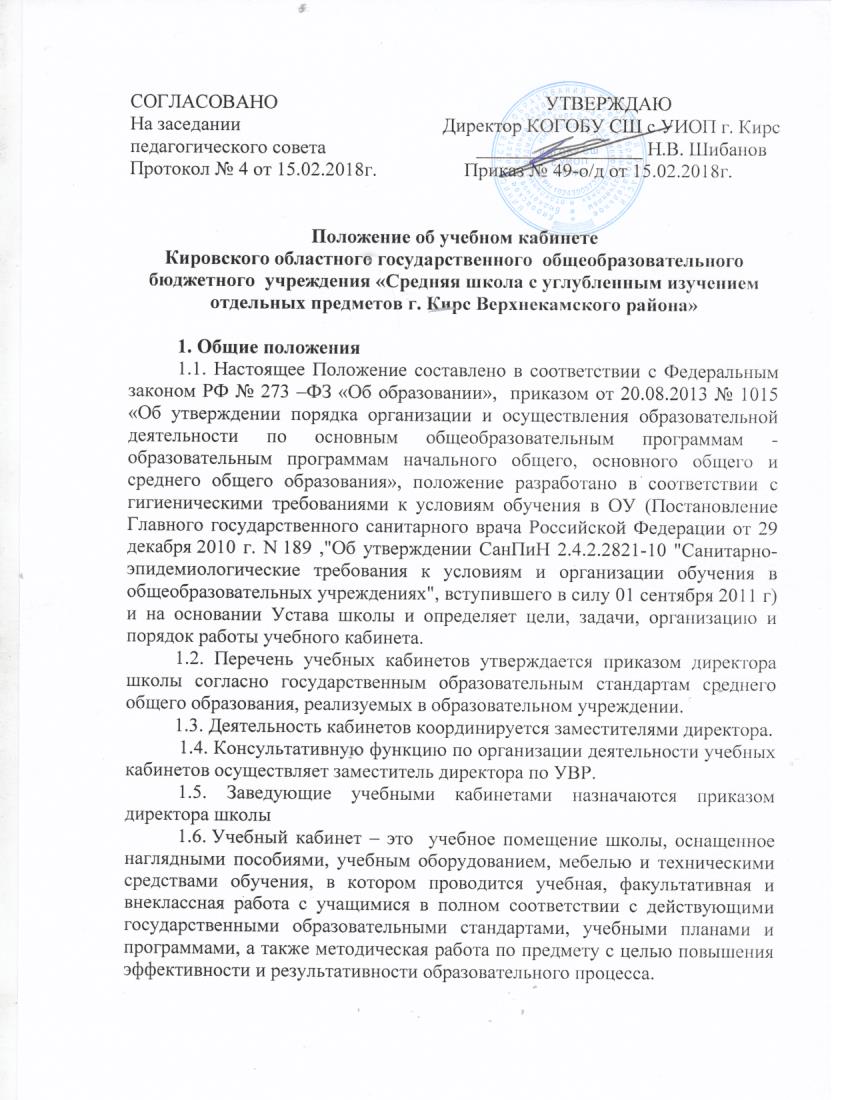 